Формируем правильный графический навык.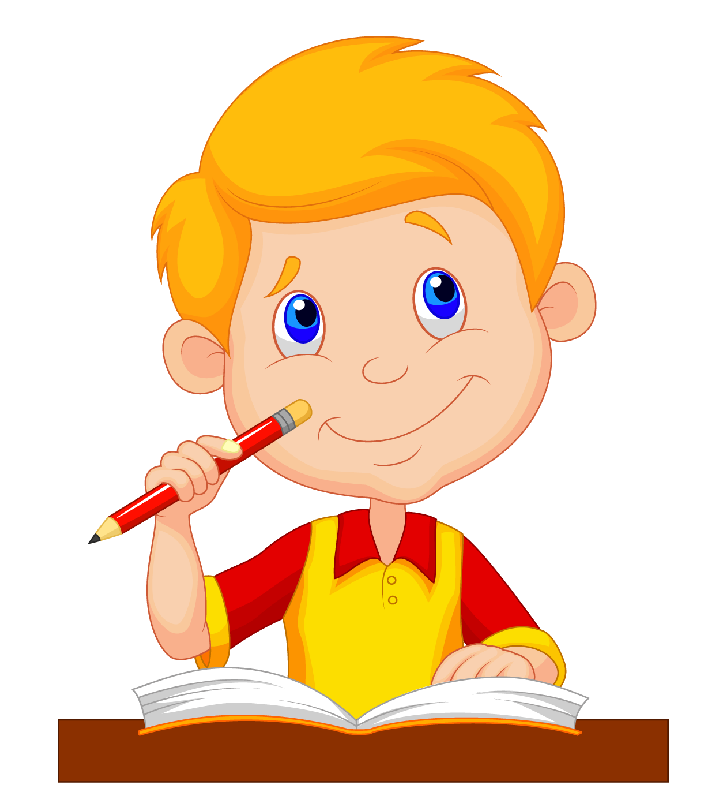 Многие родители настаивают на раннем обучении ребенка письму. Между тем гораздо нужнее развивать у дошкольника графические навыки.Этапы формирования графического навыка.- Перед каждым занятием объясните ребенку цель: что предстоит делать, для чего и как. Объясняя, используйте только знакомые слова. Объяснив – покажите;- Убедитесь, что ребенок понял инструкции;- Соблюдайте последовательность заданий, не торопитесь, не перешагивайте через ступеньки;- Не переходите к следующим заданиям, если не освоены предыдущие;- Не забывайте, что дети пяти-шести лет лучше осваивают все в игре, чем в работе;- Продолжительность выполнения графических занятий не должна быть больше 3 – 5 минут.Первый шаг: «Учимся правильно сидеть».Второй шаг: «Учимся правильно держать карандаш и бумагу».Третий шаг: «Учимся рисовать прямые и наклонные линии: вертикальные, наклонные, горизонтальные».Четвертый шаг: «Учимся рисовать прямые и наклонные параллельные линии».Пятый шаг: «Учимся рисовать полуовалы – верхние и нижние».Шестой шаг: «Учимся рисовать круги и овалы».Седьмой шаг: «Учимся рисовать зигзаги (плавно передвигать руку)».Восьмой шаг: «Учимся рисовать линии, овалы, полуовалы определенной величины (введение ограничительной линейки – строки)».Девятый шаг: «Знакомимся с печатными буквами и учимся писать их правильно».Десятый шаг: «Знакомимся с элементами письменных букв».Гигиенические правила письма.Посадка – при правильной посадке дети сидят прямо, не касаясь грудью стола. Ноги всей ступнёй стоят на полу, голова немного наклонена вправо;Положение рук – руки пишущего лежат на столе так, чтобы локоть правой руки немного выступал за край стола, и правая рука свободно двигалась по строке слева направо, а левая – лежала на столе и снизу поддерживала лист (это расположение рук дано для ребенка, который пишет правой рукой);Положение кисти рук – кисть руки, который ребенок пишет, большей частью ладони обращена к поверхности стола, точками опоры для кисти служит ногтевая фаланга несколько согнутого мизинца и нижняя часть ладони;Положение карандаша – карандаш кладется на средний палец пишущей руки, на его верхнюю ногтевую часть; ногтевая фаланга большого пальца придерживает карандаш, а указательный – легко кладется сверху (расстояние 1.5-2 сантиметра от пишущего стержня карандаша) для управления карандашом;Положение тетради – тетрадь на столе лежит наклонно влево (у ребенка, который пишет правой рукой) так, чтобы середина ее была направлена в середину тетради.